Tubulure en voile SET 160Unité de conditionnement : 1 pièceGamme: K
Numéro de référence : 0092.0105Fabricant : MAICO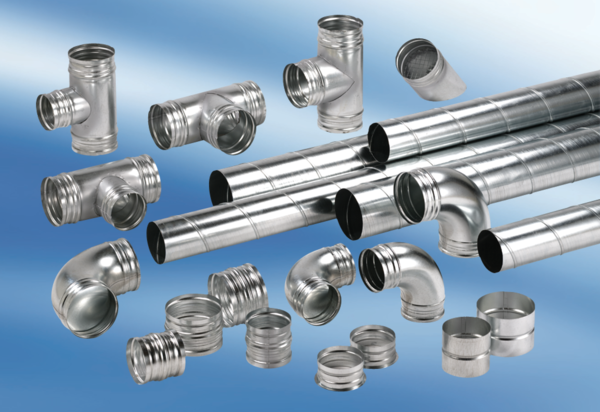 